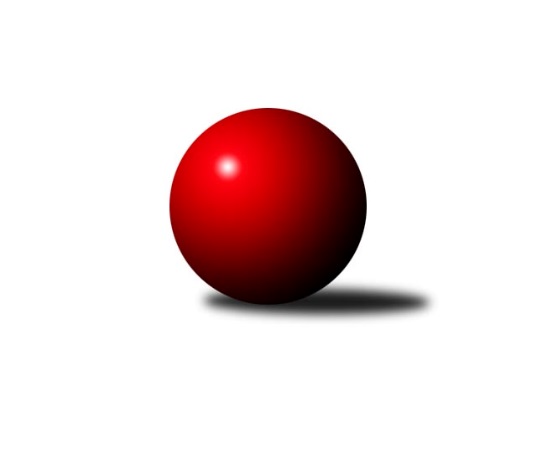 Č.10Ročník 2022/2023	16.2.2023Nejlepšího výkonu v tomto kole: 1623 dosáhlo družstvo: TJ Tatran Lomnice nad Lužnicí BOP Jindřichův Hradec 2022/2023Výsledky 10. kolaSouhrnný přehled výsledků:TJ Slovan Jindřichův Hradec B	- TJ Jiskra Nová Bystřice C	2:4	1494:1529	3.5:4.5	16.2.TJ Kunžak C	- TJ Centropen Dačice F	4:2	1574:1556	5.0:3.0	16.2.TJ Nová Včelnice B	- TJ Tatran Lomnice nad Lužnicí B	2:4	1620:1623	5.0:3.0	16.2.TJ Slovan Jindřichův Hradec B	- TJ Centropen Dačice F	5.5:0.5	1555:1358	7.0:1.0	9.2.Tabulka družstev:	1.	TJ Jiskra Nová Bystřice C	8	6	0	2	33.0 : 15.0 	39.0 : 25.0 	 1588	12	2.	TJ Nová Včelnice B	9	5	0	4	31.5 : 22.5 	40.0 : 32.0 	 1559	10	3.	TJ Sokol Slavonice C	8	4	0	4	24.0 : 24.0 	33.0 : 31.0 	 1526	8	4.	TJ Tatran Lomnice nad Lužnicí B	8	4	0	4	20.0 : 28.0 	25.0 : 39.0 	 1429	8	5.	TJ Slovan Jindřichův Hradec B	9	4	0	5	25.5 : 28.5 	33.5 : 38.5 	 1454	8	6.	TJ Kunžak C	9	4	0	5	23.0 : 31.0 	36.0 : 36.0 	 1509	8	7.	TJ Centropen Dačice F	9	3	0	6	23.0 : 31.0 	33.5 : 38.5 	 1507	6Podrobné výsledky kola:	 TJ Slovan Jindřichův Hradec B	1494	2:4	1529	TJ Jiskra Nová Bystřice C	Lenka Pudilová	 	 191 	 173 		364 	 1.5:0.5 	 363 	 	190 	 173		Dagmar Stránská	Stanislav Koros	 	 217 	 186 		403 	 1:1 	 421 	 	216 	 205		Veronika Pýchová	Martin Novák	 	 194 	 189 		383 	 1:1 	 351 	 	161 	 190		Jan Mol	Jaroslav Vrzal	 	 165 	 179 		344 	 0:2 	 394 	 	195 	 199		Matěj Budošrozhodčí:  Vedoucí družstevNejlepší výkon utkání: 421 - Veronika Pýchová	 TJ Kunžak C	1574	4:2	1556	TJ Centropen Dačice F	Radka Burianová	 	 207 	 191 		398 	 2:0 	 371 	 	196 	 175		Lubomír Náměstek	Marcela Chramostová	 	 200 	 187 		387 	 0:2 	 441 	 	214 	 227		Lukáš Přikryl	Libuše Hanzalíková	 	 203 	 194 		397 	 1:1 	 406 	 	222 	 184		Stanislav Musil	Marie Kudrnová	 	 198 	 194 		392 	 2:0 	 338 	 	189 	 149		Jakub Hronrozhodčí: Radka BurianováNejlepší výkon utkání: 441 - Lukáš Přikryl	 TJ Nová Včelnice B	1620	2:4	1623	TJ Tatran Lomnice nad Lužnicí B	Jiří Hembera	 	 201 	 249 		450 	 1:1 	 462 	 	236 	 226		Petr Suchý	František Hána	 	 185 	 191 		376 	 2:0 	 363 	 	181 	 182		Daniel Klimt	Martin Kovalčík	 	 206 	 197 		403 	 1:1 	 399 	 	213 	 186		Miroslav Moštěk	Stanislav Neugebauer	 	 173 	 218 		391 	 1:1 	 399 	 	206 	 193		Milan Zákosteleckýrozhodčí: Laciná D.Nejlepší výkon utkání: 462 - Petr Suchý	 TJ Slovan Jindřichův Hradec B	1555	5.5:0.5	1358	TJ Centropen Dačice F	Jaroslav Vrzal	 	 167 	 183 		350 	 1:1 	 350 	 	180 	 170		Lubomír Náměstek	Lenka Pudilová	 	 198 	 187 		385 	 2:0 	 302 	 	149 	 153		Kristýna Macků	Stanislav Koros	 	 222 	 196 		418 	 2:0 	 359 	 	178 	 181		Lukáš Přikryl	Martin Novák	 	 212 	 190 		402 	 2:0 	 347 	 	177 	 170		Jakub Hronrozhodčí:  Vedoucí družstevNejlepší výkon utkání: 418 - Stanislav KorosPořadí jednotlivců:	jméno hráče	družstvo	celkem	plné	dorážka	chyby	poměr kuž.	Maximum	1.	Ondřej Kubeš 	TJ Sokol Slavonice C	432.33	305.7	126.7	6.3	3/4	(441)	2.	Matěj Budoš 	TJ Jiskra Nová Bystřice C	431.50	296.1	135.4	6.4	4/5	(470)	3.	Radka Burianová 	TJ Kunžak C	405.96	286.2	119.7	9.4	5/5	(452)	4.	Jiří Hembera 	TJ Nová Včelnice B	404.00	283.8	120.2	9.6	5/5	(450)	5.	Stanislav Neugebauer 	TJ Nová Včelnice B	403.75	281.7	122.1	10.8	4/5	(442)	6.	Lukáš Přikryl 	TJ Centropen Dačice F	398.61	281.7	116.9	9.0	6/7	(441)	7.	Marta Budošová 	TJ Jiskra Nová Bystřice C	397.50	281.8	115.8	12.4	4/5	(434)	8.	Martin Fiala 	TJ Sokol Slavonice C	393.92	278.0	115.9	8.2	3/4	(456)	9.	Stanislav Koros 	TJ Slovan Jindřichův Hradec B	393.52	282.8	110.7	11.6	5/5	(418)	10.	Veronika Pýchová 	TJ Jiskra Nová Bystřice C	391.20	284.2	107.0	11.0	5/5	(421)	11.	Libuše Hanzalíková 	TJ Kunžak C	384.47	273.0	111.5	8.6	5/5	(414)	12.	Marcela Chramostová 	TJ Kunžak C	383.45	276.8	106.7	11.5	4/5	(413)	13.	Lucie Kvapilová 	TJ Sokol Slavonice C	381.07	275.5	105.6	11.5	3/4	(410)	14.	Dagmar Stránská 	TJ Jiskra Nová Bystřice C	375.38	268.8	106.6	11.6	4/5	(388)	15.	Martin Kovalčík 	TJ Nová Včelnice B	374.30	261.5	112.9	11.3	5/5	(463)	16.	Stanislav Musil 	TJ Centropen Dačice F	371.83	272.5	99.3	15.8	6/7	(406)	17.	Miroslav Moštěk 	TJ Tatran Lomnice nad Lužnicí B	366.53	269.3	97.3	15.9	5/6	(399)	18.	Jakub Hron 	TJ Centropen Dačice F	366.50	264.3	102.2	13.9	6/7	(419)	19.	Lubomír Náměstek 	TJ Centropen Dačice F	361.50	265.4	96.1	13.7	7/7	(396)	20.	Daniel Klimt 	TJ Tatran Lomnice nad Lužnicí B	358.80	260.8	98.0	14.1	5/6	(394)	21.	František Běhůnek 	TJ Sokol Slavonice C	357.69	260.8	96.9	13.5	4/4	(402)	22.	Jaroslav Vrzal 	TJ Slovan Jindřichův Hradec B	337.85	239.4	98.5	15.7	5/5	(391)	23.	Lenka Pudilová 	TJ Slovan Jindřichův Hradec B	326.40	242.4	84.1	20.0	4/5	(385)		Matyáš Doležal 	TJ Centropen Dačice F	438.00	302.3	135.7	7.3	3/7	(457)		Michaela Kopečná 	TJ Centropen Dačice F	431.00	280.0	151.0	4.0	1/7	(431)		Petr Suchý 	TJ Tatran Lomnice nad Lužnicí B	423.67	294.7	129.0	7.0	3/6	(462)		Jiří Dvořák 	TJ Nová Včelnice B	413.25	286.5	126.8	9.0	2/5	(440)		Jan Mol 	TJ Jiskra Nová Bystřice C	412.17	288.9	123.3	8.4	3/5	(456)		Marie Škodová 	TJ Slovan Jindřichův Hradec B	406.00	287.0	119.0	11.0	2/5	(418)		Otakar Šobr 	TJ Tatran Lomnice nad Lužnicí B	395.00	283.0	112.0	9.0	1/6	(395)		Šarlota Tyšerová 	TJ Nová Včelnice B	388.00	266.5	121.5	11.0	2/5	(398)		Milan Zákostelecký 	TJ Tatran Lomnice nad Lužnicí B	380.50	278.0	102.5	13.0	2/6	(399)		Martin Janák 	TJ Sokol Slavonice C	378.00	277.0	101.0	14.5	2/4	(381)		Martin Novák 	TJ Slovan Jindřichův Hradec B	377.40	264.0	113.4	11.0	2/5	(417)		Martin Mikeš 	TJ Tatran Lomnice nad Lužnicí B	376.00	266.0	110.0	17.0	1/6	(376)		Vladimír Klíma 	TJ Nová Včelnice B	374.00	281.0	93.0	12.0	1/5	(374)		Marie Kudrnová 	TJ Kunžak C	371.25	272.3	99.0	15.3	3/5	(392)		Jan Slipka 	TJ Tatran Lomnice nad Lužnicí B	367.25	274.0	93.3	14.0	2/6	(378)		Jiří Kačo 	TJ Slovan Jindřichův Hradec B	367.00	261.0	106.0	15.0	1/5	(367)		František Hána 	TJ Nová Včelnice B	365.00	258.5	106.5	11.5	2/5	(376)		Hana Drobiličová 	TJ Sokol Slavonice C	363.50	259.0	104.5	9.5	2/4	(382)		Milena Berková 	TJ Kunžak C	357.50	240.5	117.0	10.0	2/5	(377)		Harry Pahl 	TJ Sokol Slavonice C	356.00	259.0	97.0	12.0	1/4	(356)		Josef Smažil 	TJ Sokol Slavonice C	356.00	269.0	87.0	16.0	1/4	(356)		Pavel Novák 	TJ Jiskra Nová Bystřice C	353.75	267.3	86.5	21.0	2/5	(387)		Zdeněk Doktor 	TJ Tatran Lomnice nad Lužnicí B	350.00	274.0	76.0	15.0	1/6	(350)		Kristýna Macků 	TJ Centropen Dačice F	348.00	261.0	87.0	13.0	2/7	(394)		Jan Faktor 	TJ Tatran Lomnice nad Lužnicí B	332.83	250.0	82.8	12.8	3/6	(385)		Jovana Vilímková 	TJ Kunžak C	322.33	248.5	73.8	23.0	3/5	(345)		Michal Soukup 	TJ Tatran Lomnice nad Lužnicí B	288.00	220.0	68.0	25.0	1/6	(288)		Karel Pollák 	TJ Tatran Lomnice nad Lužnicí B	287.00	205.0	82.0	24.0	1/6	(287)Sportovně technické informace:Starty náhradníků:registrační číslo	jméno a příjmení 	datum startu 	družstvo	číslo startu24838	Miroslav Moštěk	16.02.2023	TJ Tatran Lomnice nad Lužnicí B	2x
Hráči dopsaní na soupisku:registrační číslo	jméno a příjmení 	datum startu 	družstvo	Program dalšího kola:11. kolo23.2.2023	čt	17:30	TJ Tatran Lomnice nad Lužnicí B - TJ Jiskra Nová Bystřice C	23.2.2023	čt	18:00	TJ Centropen Dačice F - TJ Sokol Slavonice C	23.2.2023	čt	18:00	TJ Nová Včelnice B - TJ Kunžak C				-- volný los -- - TJ Slovan Jindřichův Hradec B	Nejlepší šestka kola - absolutněNejlepší šestka kola - absolutněNejlepší šestka kola - absolutněNejlepší šestka kola - absolutněNejlepší šestka kola - dle průměru kuželenNejlepší šestka kola - dle průměru kuželenNejlepší šestka kola - dle průměru kuželenNejlepší šestka kola - dle průměru kuželenNejlepší šestka kola - dle průměru kuželenPočetJménoNázev týmuVýkonPočetJménoNázev týmuPrůměr (%)Výkon2xPetr SuchýLomnice n.L. B4623xLukáš PřikrylDačice F115.464416xJiří HemberaN. Včelnice B4501xVeronika PýchováN. Bystřice C114.324214xLukáš PřikrylDačice F4413xPetr SuchýLomnice n.L. B114.24621xVeronika PýchováN. Bystřice C4215xJiří HemberaN. Včelnice B111.244501xStanislav MusilDačice F4065xStanislav KorosJin.Hradec B109.434033xMartin KovalčíkN. Včelnice B4035xMatěj BudošN. Bystřice C106.99394